ДТП на трассе М517.07.2021 года в 10 час 03 мин на пульт связи пожарно-спасательного отряда  № 40 (м.р. Сергиевский) государственного казенного учреждения Самарской области «Центр по делам гражданской обороны, пожарной безопасности и чрезвычайным ситуациям» по системе 112 поступило сообщение о том, что на 1122 км трассы  М-5 «УРАЛ» произошло дорожно-транспортное происшествие. На место вызова в 10 час 03 мин был направлен дежурный караул ПСО №40 ПСЧ №109 в количестве 3 человек личного состава на автомобили первой помощи (АПП). Также к месту происшествия были вызваны бригада медицинской скорой помощи и экипаж ГИБДД района. По прибытии на место вызова в 10 час 17 мин пожарные-спасатели установили, что произошло столкновение 2-х а/м: легковой автомобиль JAC и фура DAF. В автомобиле JAC находился 1 человек – водитель, в автомобиле DAF один человек - водитель. В результате ДТП пострадал 1 человек – водитель легкового авто (женщина). Пострадавшая была госпитализирована в Сергиевскую ЦРБ. Пожарные спасатели ПСЧ №109 произвели аварийно-спасательные работы, а именно – отключение АКБ.Уважаемые участники дорожного движения! Государственное казенное учреждение Самарской области «Центр по делам гражданской обороны, пожарной безопасности и чрезвычайным ситуациям» напоминает вам о необходимости соблюдать установленные правила дорожного движения. Не забывайте о том, что от вас зависят здоровье и жизни других людей. Если вы стали свидетелем или участником ДТП, обращайтесь по телефонам спасения «112» или «101».Инструктор противопожарной профилактики ПСО № 40                            Анна Земскова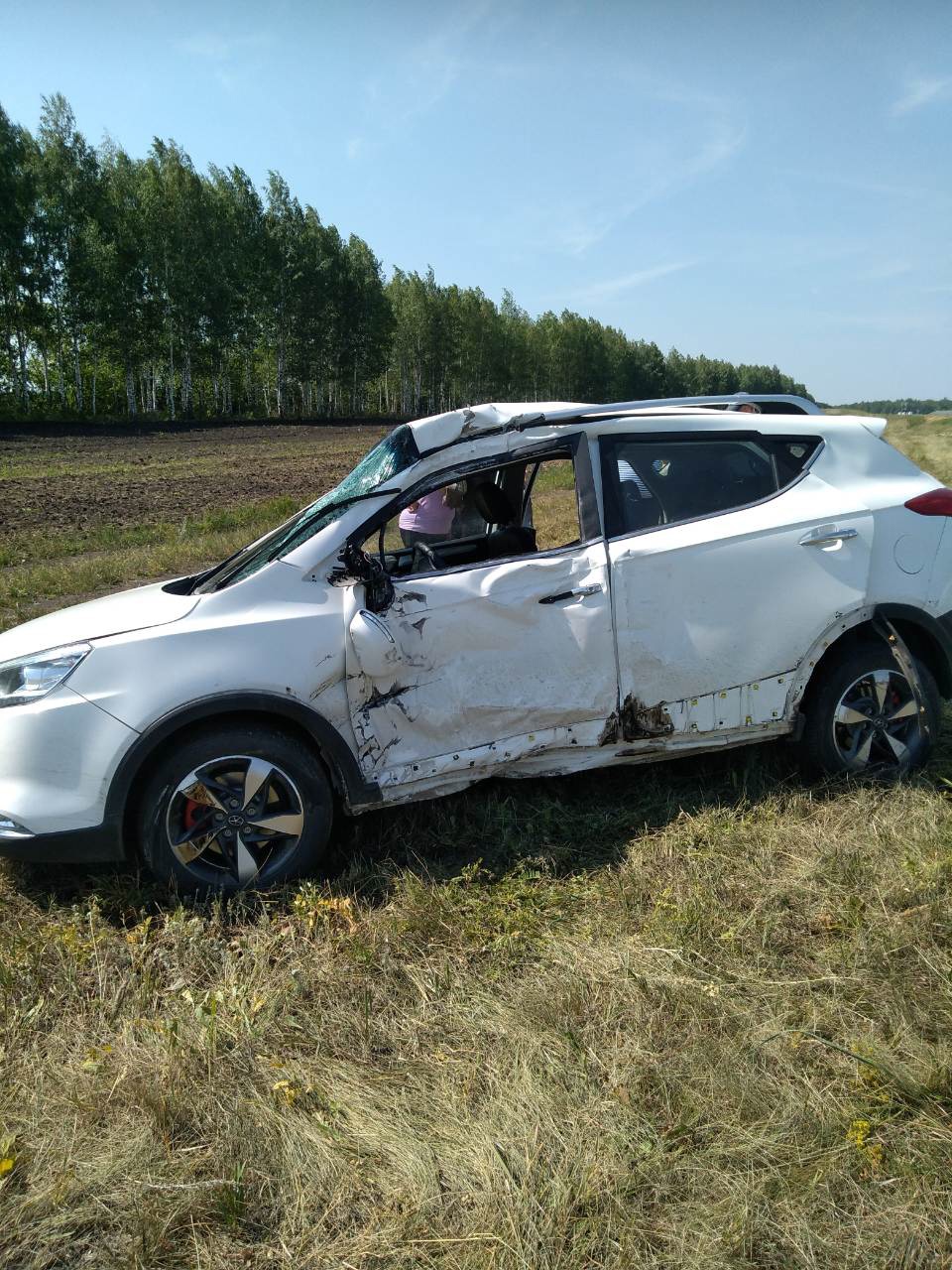 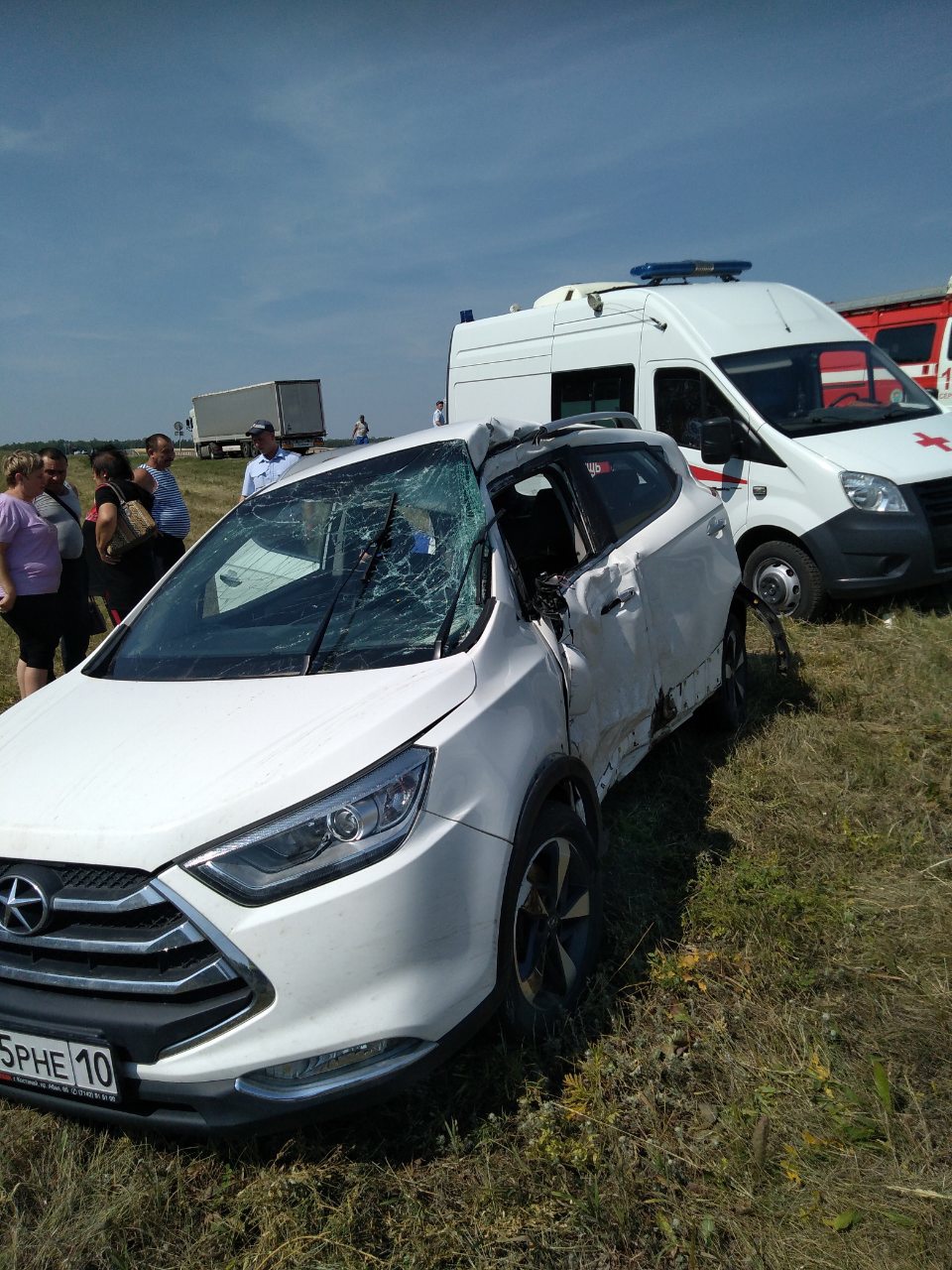 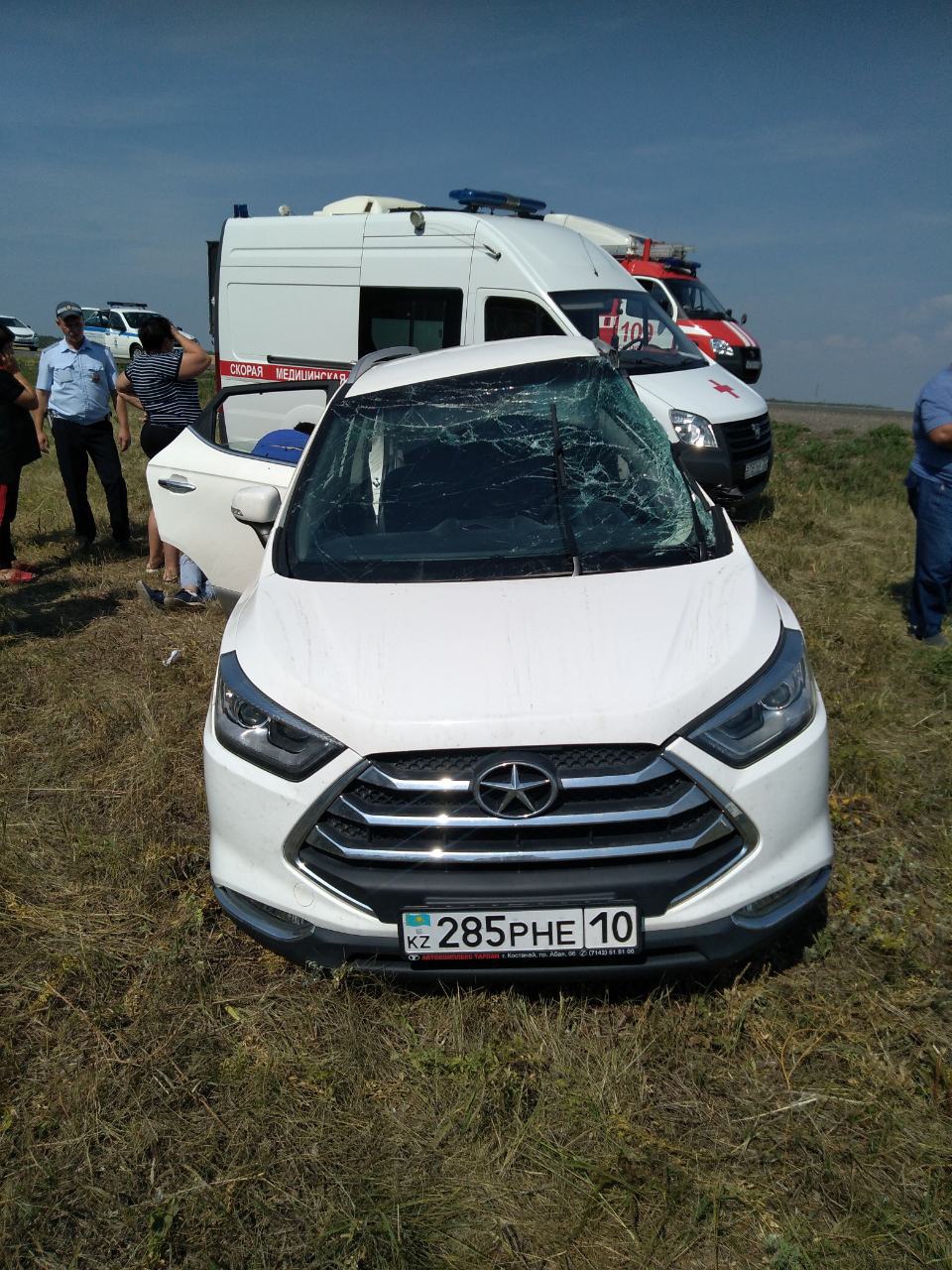 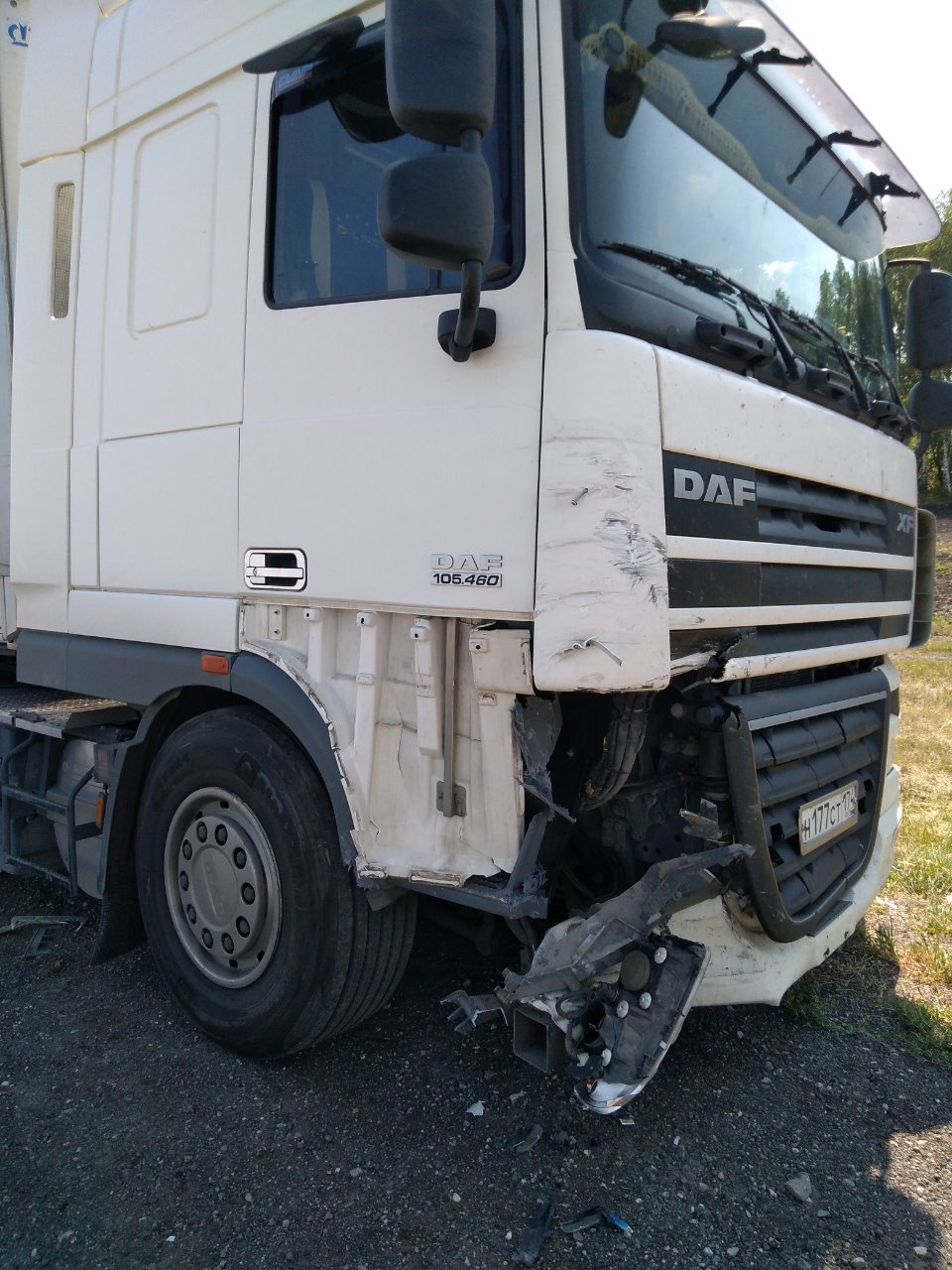 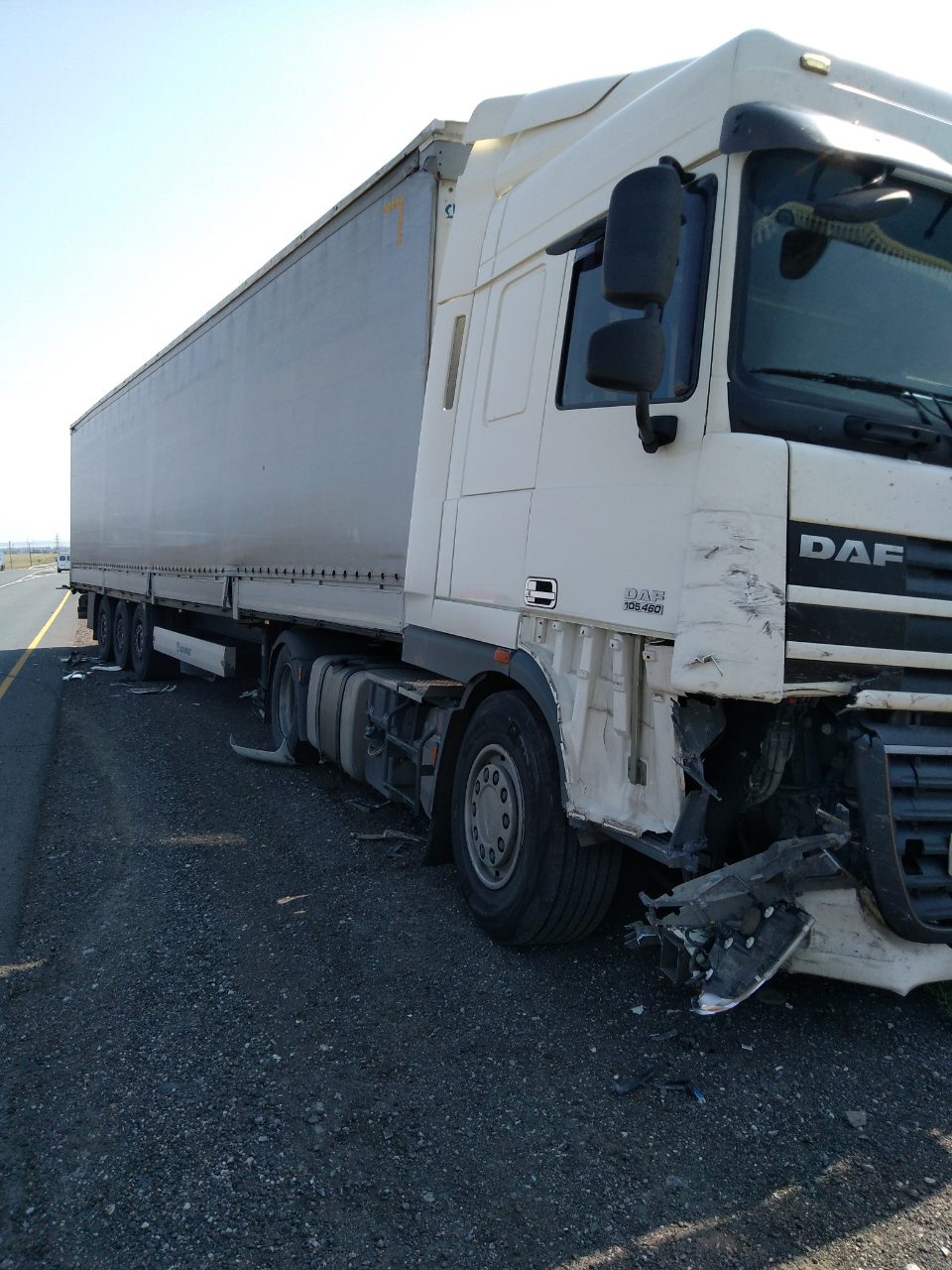 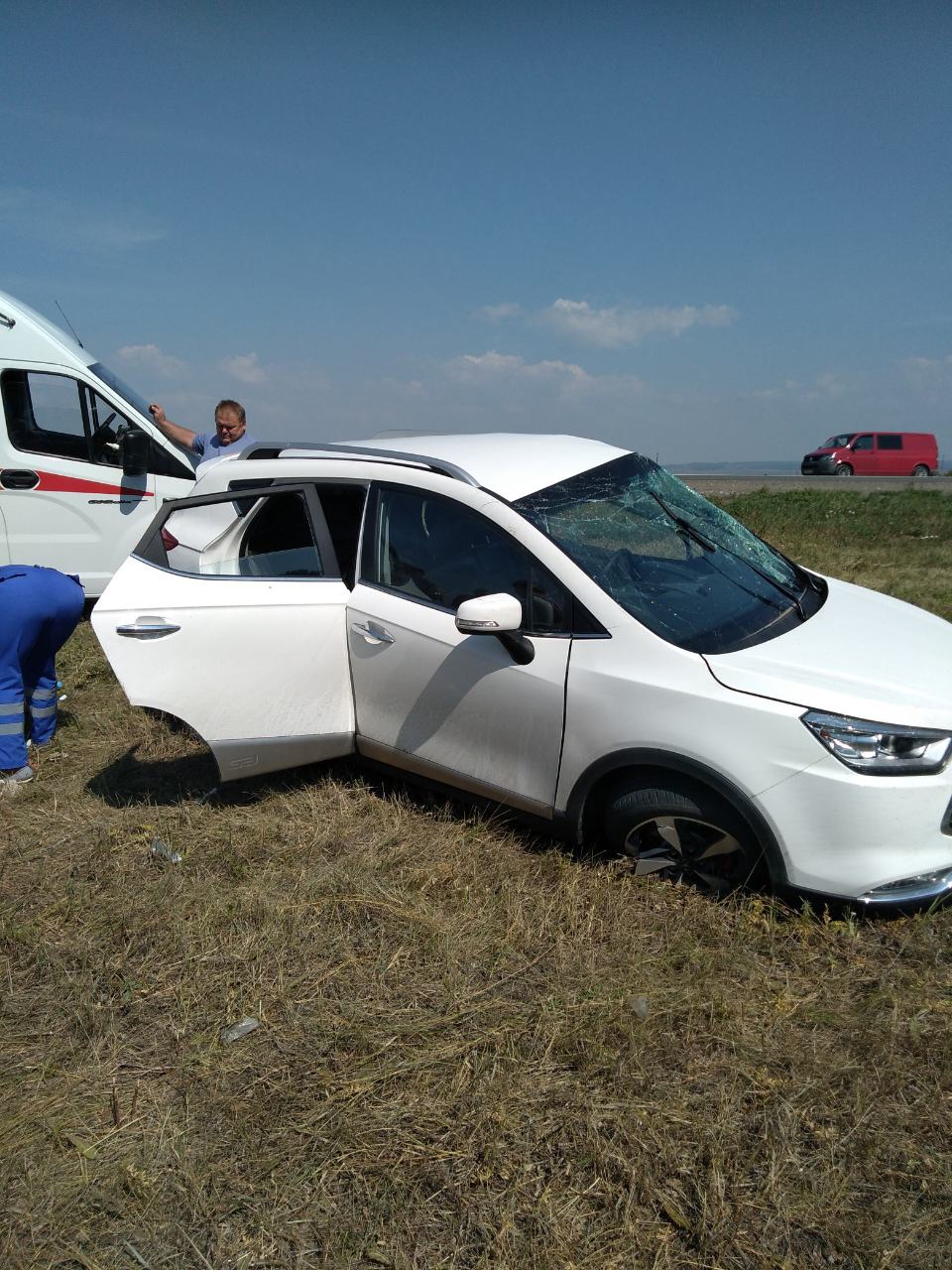 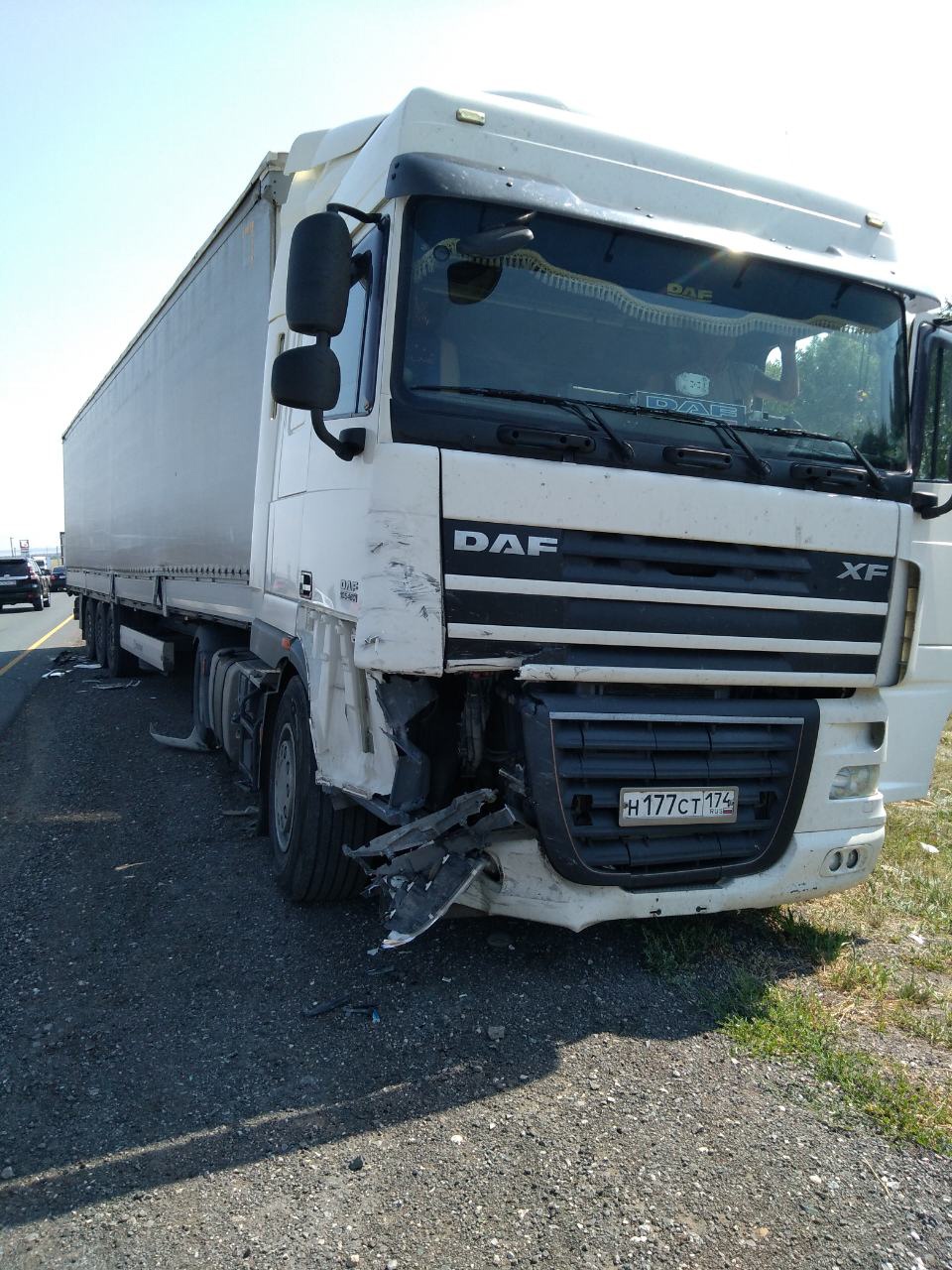 